 НАДЗИРАНИ СУБЈЕКАТ                                           M.П.			ИНСПЕКТОР_______________________						________________________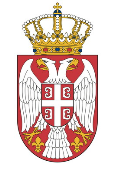 РЕПУБЛИКА СРБИЈАОПШТИНА БУЈАНОВАЦОдељење за инспекцијске пословеКомунална инспекцијаБУЈАНОВАЦРЕПУБЛИКА СРБИЈАОПШТИНА БУЈАНОВАЦОдељење за инспекцијске пословеКомунална инспекцијаБУЈАНОВАЦКонтролна листа КЛ-004ОДЛУКА О САХРАЊИВАЊУ И ГРОБЉИМА(„Службени гласник општине Бујановац“, БР.7/19 И 15/19)Контролна листа КЛ-004ОДЛУКА О САХРАЊИВАЊУ И ГРОБЉИМА(„Службени гласник општине Бујановац“, БР.7/19 И 15/19)II ОБАВЕЗЕ КОРИСНИК ГРОБНОГ МЕСТАII ОБАВЕЗЕ КОРИСНИК ГРОБНОГ МЕСТАII ОБАВЕЗЕ КОРИСНИК ГРОБНОГ МЕСТАII ОБАВЕЗЕ КОРИСНИК ГРОБНОГ МЕСТАНадзирани субјекат:______________________________________________________________________Матични број:________________ ПИБ:_________________Седиште:____________________________Одговорно лице:_____________________________________________ЈМБГ:______________________Адреса:_________________________________________________________________________________Контакт особа:_________________________________ тел:_____________________________________Надзирани субјекат:______________________________________________________________________Матични број:________________ ПИБ:_________________Седиште:____________________________Одговорно лице:_____________________________________________ЈМБГ:______________________Адреса:_________________________________________________________________________________Контакт особа:_________________________________ тел:_____________________________________Надзирани субјекат:______________________________________________________________________Матични број:________________ ПИБ:_________________Седиште:____________________________Одговорно лице:_____________________________________________ЈМБГ:______________________Адреса:_________________________________________________________________________________Контакт особа:_________________________________ тел:_____________________________________Надзирани субјекат:______________________________________________________________________Матични број:________________ ПИБ:_________________Седиште:____________________________Одговорно лице:_____________________________________________ЈМБГ:______________________Адреса:_________________________________________________________________________________Контакт особа:_________________________________ тел:_____________________________________Ред. бројПитањеПитањеОдговор и број бодова1.Корисник гробног места:Корисник гробног места:а) одржава гробно место и надгробна обележја  одржава гробно место и надгробна обележја да-          -бр. бодова-  25не-          -бр. бодова-   0      б)не подиже и  не поставља обележја или друге ознаке које нису у вези са сахрањеним лицима на гробљу   или обележја који изгледом, знацима или натписом вређају патриотска, верска, национална и друга осећања грађанане подиже и  не поставља обележја или друге ознаке које нису у вези са сахрањеним лицима на гробљу   или обележја који изгледом, знацима или натписом вређају патриотска, верска, национална и друга осећања грађанада-          -бр. бодова-  25не-          -бр. бодова-   0      в)гробно место које је дато на коришћење не ставља у правни прометгробно место које је дато на коришћење не ставља у правни прометда-          -бр. бодова-  25не-          -бр. бодова-   0   г) не предузима забрањене радње и не нарушава утврђени ред на гробљу  не предузима забрањене радње и не нарушава утврђени ред на гробљу да-          -бр. бодова-- 25не-          -бр. Бодова--  0Напомена:Напомена:Напомена:Напомена:Максималан број бодова100                                                            Утврђен број бодова:Максималан број бодова100                                                            Утврђен број бодова:Максималан број бодова100                                                            Утврђен број бодова:Максималан број бодова100                                                            Утврђен број бодова:ТАБЕЛА ЗА УТВРЂИВАЊЕ СТЕПЕНА РИЗИКАТАБЕЛА ЗА УТВРЂИВАЊЕ СТЕПЕНА РИЗИКАТАБЕЛА ЗА УТВРЂИВАЊЕ СТЕПЕНА РИЗИКАстепен ризикараспон броја бодоваобележи утврђени степен ризика по броју бодоваНезнатан81-100Низак61-80Средњи41-60Висок21-40критичан0-20